2024-2025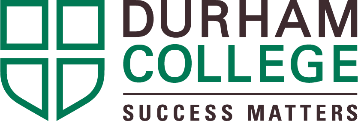 Developed (November 9, 2023); Approved (February 2024)Comprehensive Program Review Roster(Program Information Package (PIP) required; CTL Curriculum Mapping required)* = completing program standard review/development** = accreditationConsent Renewal(Directed PEQAB review / self-study process)Comprehensive Program Review – Professional and Part-Time Learning(Modified review process; reduced Program Information Package (PIP); no CTL Curriculum Mapping)No.FacultyProgramCredentialCodeYrs since last CPR1BUCosmetic Techniques and ManagementOCDCTMG62BUEsthetician – Spa ManagementOCDESMG63-4BUInternational Business Management (& work term)International Business Management (weekend)OCGCINTB/ INTWINFL65-9BUOffice Administration – GeneralOffice Administration – Executive and CompressedOffice Administration – Health Services and Fast-trackOCCOCDOCDOFADOFEX/OFEFOFHS/OFHF710-12BUSupply Chain and Operations – Business (and ONTech U)Supply Chain and Operations Management – Business AdministrationOCDOCADSCOP/SCTUBSOM/BSOI813-14HHSCulinary SkillsCulinary ManagementOCCOCDCSKCMGT715HSOccupational Therapist Assistant and Physiotherapist Assistant**OTPA416-18HSPractical Nursing and (Flex and Internationally Educated)OCDPNII/PNFL/PNIE719MADBroadcasting – Radio and Contemporary Media*OCDBRCM720SCSConflict Resolution and MediationOCDCRMD821SEITArchitectural TechnologyOCADARHY722SEITElectromechanical Engineering Technology and Co-opOCADEMTY/EMTC723STACarpentry – Building Construction Technician and Co-opOCDBDCT/BDCC724STATrades FundamentalsOCCTRDE7No.FacultyProgramCodeRenewal process startConsent renewal25SCSHonours Bachelor of Behavioural ScienceHBBSHBBBHBBCHBBDHBBKJan 2024to submit June 2025(PEC Dec 2024)July 2026No.SchoolProgramCredentialCode1PPLTBD2PPLTBD